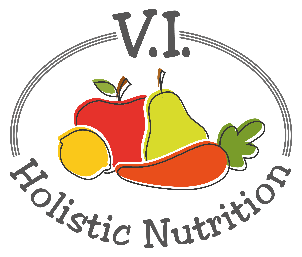 MOTLEY PASTAAt the end of particularly long day, there's nothing better than a simple, hot meal. Capers and herbs fill out this classic pasta and marinara dish. Packed with whole grains, protein and fiber, this dish is nutritionally and soulfully satisfying. Comfort food like this won't leave you overstuffed and full of regret. Instead, it will leave you nourished, light, and truly comforted.  Makes one medium serving.Ingredients:½ cup whole wheat or gluten free pastaA little purified water for ‘frying’2 cloves garlic, minced or chopped finely½ can no salt diced tomatoes¼ cup purified water½ can chickpeas (garbanzo beans), rinsed1 Tbs. capers2 pinches sage2 pinches thyme ¼ tsp. oreganoSea salt and pepper to taste2 kale leaves, spins removed, roughly choppedMethod:Prepare the pasta according to the cooking instructions on the package.In a medium pot, heat frying water on low heat and add garlic.Cook for a minute, stirring frequently, until fragrant.Add tomatoes and water and allow to simmer on low heat uncovered for five minutes.Stir in the beans and remaining seasoning ingredients (capers, dried sage, dried thyme, dried oregano, and salt and pepper). Simmer for an additional 5 minutes.Then, stir in kale. Cook until kale is just wilted.Remove from heat and pour vegetable mixture over the prepared whole grain pasta. You're ready for dinner!